OLA Annual Reports 2021-22Divisions, Committees, Round Tables, Special Assignments As of 12/31/2022OLA unit:  Academic Division	Name:   Emily FordWork or Primary Email:   forder@pdx.edu
Division, RT, Committee Board Members
President (Ends September 2022)Emily Ford, Portland State University; President Elect (Ends September 2022) Kirsten Hostetler Central Oregon Community College; Past President (Ends September 2022) Rachel Bridgewater Portland Community College; Private Colleges Representative (Ends September 2023) Amy Stewart, Oregon College of Oriental Medicine; Legislative Representative (Ends September 2023) Vacant; State Library Representative (Ends September 2023)Tamara Ottum, State Library of Oregon; Community Colleges Representative (Ends September 2022) Jane Littlefield, Clackamas Community College; Public Universities Representative (Ends September 2023) Margaret Alexander, University of Oregon; Member at Large (Ends September 2022) Billy Nee, Recent graduate; Member at Large (Ends September 2022) David Isaak, Reed College; Member at Large (Ends September 2023) Carly Lamphere, Reed College; Member at Large (Ends September 2023) Katie Williams,  Oregon College of Oriental Medicine; Communications Coordinator (Ends September 2023) Jessica Nichols, Recent graduate.Overall Goals & Responsibilities
The Academic Division of OLA serves a dual role as the Oregon chapter of the Association of College and Research Libraries (ACRL). The Academic Division/ACRL-OR seeks to foster communication among academic library personnel; to promote the development of Oregon's academic libraries; to sponsor educational programs of interest to academic library personnel; to serve as liaison between academic personnel and various other academic and library constituencies; and to advocate for academic libraries and library personnel on the state level.

Stories - stories highlighting annual member or committee successes and challenges.
The Board would like to share that we are all still here, doing our work as best we can. 
Successes - highlights annual achievements to celebrate.
- Hosted webinar on Academic Freedom and Libraries - Developed toolkit on Academic Freedom to support Oregon academic libraries and academic library workers understand the issues at play. - Solicited nominees for Award for Excellence. - Completed a membership survey regarding finances and member needs/desires of the organizationChallenges - lists ongoing challenges open for discussion — suggest solutions.
- Member engagement while remote remains a challenge. - Nominating members to run for office remains a challenge. - Conference planning during a pandemic, and realization we need a more physically accessible space for the in-person conference, as well as the technological capabilities for a hybrid conference. Also prices for Menucha increased. - Trying to figure out how to continue webinar programming, and what is useful, etc.General Updates - include updates that do not fit in other categories.
- Annual conference being planned for in-person for October 2022. - Business as usual. - Internal document cleanup and sharing permissions updated; migrated to a shared google drive rather than a shared google directory
Focus Areas
Focus 1 EDI and Antiracism: Actively commit to being an equitable, diverse, inclusive, and anti-racist organization.  List project status in this area. Include progress toward goals and objectives from the strategic plan if applicable.
- Received regular updates from academics on the OLA EDIA Committee.- Passed a budget that makes room for support for EDIA. - Continuing to think about how to provide scholarships to support folks from whom Board membership and organizational membership is a financial barrier-Began seeking external consultants to review bylaws with an antiracist lens and suggest changesFocus 2 Advocacy: Strengthen OLA’s leadership and advocacy role across the state. List project status in this area. Include progress toward goals and objectives from the strategic plan if applicable.
- Continued to staff an academic on the OLA Legislative Committee- Work to identify forthcoming issues with academic freedom and the anti-CRT movement by developing and delivering professional development on academic freedom- Currently vacant Legislative Representative position. - New rep will be appointed by the incoming President.
Focus 3 Membership: Increase engagement in OLA and enrich the membership experience. List project status in this area. Include progress toward goals and objectives from the strategic plan if applicable.
- Surveyed membership about priorities and budget- Continued communications with members via Memberclicks emails, etc. - Hosted a fall membership meeting and social over Zoom

Other commentsOLA Annual Reports 2021-22Divisions, Committees, Round Tables, Special Assignments

OLA unit:  Children's Services DivisionName:   Susan Cackler   Work or Primary Email:  susanc@wccls.org
Division, RT, Committee Board Members
Susan Cackler (chair), Bryce Kozla, Stephanie Goodwin, Tara Morissette, Emily West, Alec Chunn, Anna Bruce, Jaime Thoreson, Molly Sloan, Jane Corry, Holly Polivka-CampbellOverall Goals & Responsibilities
CSD champions children’s literacy and provides continuing education for Oregon library staff serving children and families. Our goals are to promote the joy of reading; participate in conversations with families, community organizations, and stakeholders to provide subject matter expertise; and to provide opportunities for peer collaboration and resource sharing.
Stories - stories highlighting annual member or committee successes and challenges. 
In the fall of 2021, we had a joint conversation about slow librarianship. The conversation was moderated by Meredith Farkas and both CSD and OYAN members participated.
Successes - highlights annual achievements to celebrate.
A highlight of the year was returning to an in-person format for the Spring Workshop and Lampman Award Luncheon. Members were excited to gather, celebrate and learn in person. At the same time, having a virtual Mock Caldecott was also a success. The virtual platform made it easy for participants to meet on two separate afternoons, thus learning about the award and how to discuss the books at the first session, and then actually having discussions after having time to read the books for the second session several weeks later.Challenges - lists ongoing challenges open for discussion — suggest solutions.
A current challenge the group is facing is a loss of continuity in knowledge of group activities. Because of the pandemic, there wasn't an in-person OLA conference in 2020 or 2021, and then in 2022 there wasn't a conference because PLA was in Portland. That gap means that the incoming chairs and the outgoing chair have not been a part of the conference planning process, and it will be a steeper learning curve for the 2022-23 year.General Updates - include updates that do not fit in other categories.
The Performer's Showcase is in the final stages of moving permanently to a digital format. The next showcase would have been scheduled for September, so the current committee is aiming to have the virtual version live by September 2022.
Focus Areas
Focus 1 EDI and Antiracism: Actively commit to being an equitable, diverse, inclusive, and anti-racist organization.  List project status in this area. Include progress toward goals and objectives from the strategic plan if applicable.
CSD continues to strive to include and build membership in all parts of the state and in large and small libraries. Scholarships are available to facilitate membership.Focus 2 Advocacy: Strengthen OLA’s leadership and advocacy role across the state. List project status in this area. Include progress toward goals and objectives from the strategic plan if applicable.

Focus 3 Membership: Increase engagement in OLA and enrich the membership experience. List project status in this area. Include progress toward goals and objectives from the strategic plan if applicable.
CSD continues to strive to include and build membership in all parts of the state and in large and small libraries. Scholarships are available to facilitate membership.

Other commentsOLA Annual Reports 2021-22Divisions, Committees, Round Tables, Special Assignments
OLA unit:  Oregon Association of School Libraries (OASL)Name:    Jessica Lorentz SmithWork or Primary Email:   jessica.lorentzsmith@bend.k12.or.us
Division, RT, Committee Board Members Jessica Lorentz Smith, president,; Ayn Frazier, president-elect; Grace Butler, past-presidentOverall Goals & Responsibilities
Our mission is: To provide leadership to ensure that Oregon students and educators are effective users of ideas and information, and to pursue excellence in school library media programs.  Our Purpose is: Empowering Oregon students by supporting school libraries.

Stories - stories highlighting annual member or committee successes and challenges.
We have been dealing with some book challenges on the local levels, but fortunately, only had one big title removal from Medford School District. We have successfully planned our first face-to-face meeting for this October in Bend, Oregon.
Successes - highlights annual achievements to celebrate.
I would say the conference, mentioned above.Challenges - lists ongoing challenges open for discussion — suggest solutions.
Membership is a challenge and I have asked about this at our OASL board meetings. We have classified library staff who hardly make a liveable wage so basing the membership on salary, even though it is low, has been brought up many times.  We have discussed the possibility of tieing OBOB registration to membership in OASL somehow, but haven't been able to reach and conclusions.General Updates - include updates that do not fit in other categories.

Focus Areas
Focus 1 EDI and Antiracism: Actively commit to being an equitable, diverse, inclusive, and anti-racist organization.  List project status in this area. Include progress toward goals and objectives from the strategic plan if applicable.
Focus 2 Advocacy: Strengthen OLA’s leadership and advocacy role across the state. List project status in this area. Include progress toward goals and objectives from the strategic plan if applicable.
Focus 3 Membership: Increase engagement in OLA and enrich the membership experience. List project status in this area. Include progress toward goals and objectives from the strategic plan if applicable.
This was mentioned above, our membership is decreasing and we need a strategy to get more members and keep school libraries relevant.

Other commentsOLA Annual Reports 2021-22Divisions, Committees, Round Tables, Special Assignments
OLA unit:  Oregon Young Adult Network (OYAN) – no report filed for 2021-22Name: 
Work or Primary Email:  
Division, RT, Committee Board Members


Overall Goals & Responsibilities
OYAN exists to provide a network for communications and growth among people who provide library services to teens, to increase awareness of teen library services in the state of Oregon, and to promote cooperation between school and public libraries.

Stories - stories highlighting annual member or committee successes and challenges. 

Successes - highlights annual achievements to celebrate.Challenges - lists ongoing challenges open for discussion — suggest solutions.
General Updates - include updates that do not fit in other categories.

Focus Areas
Focus 1 EDI and Antiracism: Actively commit to being an equitable, diverse, inclusive, and anti-racist organization.  List project status in this area. Include progress toward goals and objectives from the strategic plan if applicable.
Focus 2 Advocacy: Strengthen OLA’s leadership and advocacy role across the state. List project status in this area. Include progress toward goals and objectives from the strategic plan if applicable.

Focus 3 Membership: Increase engagement in OLA and enrich the membership experience. List project status in this area. Include progress toward goals and objectives from the strategic plan if applicable.
 
Other commentsOLA Annual Reports 2021-22Divisions, Committees, Round Tables, Special Assignments
OLA unit:  Public Library Division (PLD)Name:   Halsted BernardWork or Primary Email:  l pld@olaweb.org	
Division, RT, Committee Board Members
Chair - Halsted Bernard; Vice Chair / Chair Elect - Haley Lagasse;  Secretary - Chris Myers (2021-2023); Past Chair - Laura Kimberly; Member-at-Large #1 - Beka Murcray (2021-2023)’ Member-at-Large #2 - Greg Williams (2021-2023); Member-at-Large #3 - Will O'Hearn (2020-2022); Member-at-Large #4 - Amanda Bressler (2020-2022)
Overall Goals & ResponsibilitiesThe purpose of the Public Library Division is to promote public library service and development, to promote the potential for increasing cooperation among public libraries, to represent the interests and concerns of public libraries in relation to the Oregon Library Association and the Oregon State Library, and to develop legislative priorities for public libraries and other issues as may be pertinent to the Division.
Stories - stories highlighting annual member or committee successes and challenges. 
This year’s PLD board spent time team-building during each meeting, which created a trusting and supportive atmosphere. As a result, we were able to discuss challenging concepts, like the discussion surrounding the petition for an EDIA position at the State Library, without rupturing the group. It is crucial for this board to speak candidly about the very concepts that will move our entire profession forward. In the next term, we hope to have more of these conversations and then push ourselves toward more action.
Successes - highlights annual achievements to celebrate.
Hosted Intellectual Freedom training for all PLD members. Perry Stokes and Emily O’Neal from the OLA Intellectual Freedom Committee shared recent trends, core ALA policy statements, new interpretations of the Library Bill of Rights, hate speech, visits from 1st Amendment Auditors and law enforcement, best practices, and resources available for staff and administrators. Completed the 2021 revised Public Library Standards, available on our website, and began the cultural competency review process. Awarded the 2022 Pearl Award to Ericka Brunson-Rochette of Deschutes Public Library for her leadership in the EDIA Committee and her passion, dedication, and excellence in librarianship.Challenges - lists ongoing challenges open for discussion — suggest solutions.
Workload/Capacity: With ever-increasing demands on PLD members’ time, it has become more and more difficult to see all of our ideas and projects to fruition. We must increase our profile as a vibrant and useful part of the Oregon library community to attract active members who can assist with the various tasks involved in making training opportunities and other events happen. Budget/Fundraising: Since the past two years have been anomalous so far as PLD fundraiser opportunities at OLA conferences, we have done some preliminary work on a fundraising opportunity to be completed in the next chair’s term. Our incoming chair also plans to review and revise our board’s budgeting process and structure.General Updates - include updates that do not fit in other categories.
Created structure and process around asynchronous work so that board members could maintain momentum on PLD projects in between meetings and so historical knowledge is not lost in board transitions.
Focus Areas
Focus 1 EDI and Antiracism: Actively commit to being an equitable, diverse, inclusive, and anti-racist organization.  List project status in this area. Include progress toward goals and objectives from the strategic plan if applicable.
The board discussed how to change the perception of the Public Library Division as “the public library directors’ division.” When an organization is not intentionally inclusive, it is by nature exclusive. We brainstormed some ways we can be intentionally inclusive of BIPOC library workers as well as library workers in every job classification, and look forward to implementing some of our ideas in the near future.Focus 2 Advocacy: Strengthen OLA’s leadership and advocacy role across the state. List project status in this area. Include progress toward goals and objectives from the strategic plan if applicable.
The board discussed the increased need for training around advocacy like intellectual freedom, and offered one such training to all PLD members, with the hopes of offering more in the future, as well as capturing the training needs from membership to set future training goals.
Focus 3 Membership: Increase engagement in OLA and enrich the membership experience. List project status in this area. Include progress toward goals and objectives from the strategic plan if applicable.
The board discussed how events for PLD membership could offer greater opportunities for networking and mentorship, and what that might look like once we are able to gather in person again. We also discussed the importance of hybrid meetings and events to allow for greater participation by membership. We plan to increase regular communication to our members in the coming months.

Other commentsOLA Annual Reports 2021-22Divisions, Committees, Round Tables, Special AssignmentsOLA unit:  REFORMA Oregon Name:    Bobbye Hernandez Work or Primary Email:  bobbye.hernandez@newbergoregon.gov
Division, RT, Committee Board Members
Co-chairs Eduardo Arizaga and Bobbye Hernandez, incoming chair - Brandace Rojo; secretary - Kristen Cure; outgoing chair - Star Khan
Overall Goals & Responsibilities
The main purpose of the REFORMA Oregon Chapter is to promote the advancement, growth, improvement, and implementation of library and information services to the Latino and the Spanish-speaking community in the State of Oregon. As an OLA Unit, REFORMA Oregon will provide a space for sharing information, continuing education opportunities, resources, networking, and supporting librarians around the state to better the quality of services and programs for the Latino and Spanish-speaking community.
Stories - stories highlighting annual member or committee successes and challenges. 
The Reforma National Conference went virtual after a challenging back and forth with the conference center. As Reforma OR was supposed to host the in person national conference in Fall of 2021 in Portland and COVID-19 was still raging, the conference was eventually, with many challenges, made into a virtual event. The conference ended up being a successful virtual conference and many local Reformistas remained on committees that made the event a success.
Successes - highlights annual achievements to celebrate.
This year Reforma OR finally became an official division of OLA. After a having been pushed back due to the COVID-19 pandemic we were finally voted in as a division. Reforma OR members were instrumental in hosting a successful virtual National Reforma Conference.Challenges - lists ongoing challenges open for discussion — suggest solutions.
A lack of interest in members taking on leadership roles. Difficulty maintaining interest in membership participation. Virtual meetings are difficult to maintain interestGeneral Updates - includes updates that do not fit in other categories.
This year we chose to focus on figuring out our role as a new division of the Oregon Library Association. We have been working to update our bylaws and maintaining interest in membership through another year of mostly virtual meetings.
Focus Areas
Focus 1 EDI and Antiracism: Actively commit to being an equitable, diverse, inclusive, and anti-racist organization.  List project status in this area. Include progress toward goals and objectives from the strategic plan if applicable.
Reforma OR is a chapter of Reforma: The National Association to Promote Library & Information Services to Latinos and the Spanish Speaking. The goals of Reforma include: Development of Spanish-language and Latino-oriented library collections, Recruitment of bilingual, multicultural library personnel, Promotion of public awareness of libraries and librarianship among Latinos, Advocacy on behalf of the information needs of the Latino community, Liaison to other professional organizations.  As a chapter and as a Division of the Oregon Library Association we continually work towards maintaining those goals.Focus 2 Advocacy: Strengthen OLA’s leadership and advocacy role across the state. List project status in this area. Include progress toward goals and objectives from the strategic plan if applicable.
Focus 3 Membership: Increase engagement in OLA and enrich the membership experience. List project status in this area. Include progress toward goals and objectives from the strategic plan if applicable

Other comments
OLA Annual Reports 2021-22Divisions, Committees, Round Tables, Special AssignmentsOLA unit:  Support Staff Division (SSD) – no report filed for 2021-22Name:   Work or Primary Email:   
Division, RT, Committee Board Members

Overall Goals & Responsibilities
The purpose of the Support Staff Division shall be to provide a framework for information sharing, continuing education and moral support for all library support staff. Specifically, the aims are to provide a forum to encourage new ideas, discuss concerns and solve problems; promote awareness of library issues; inspire and promote professional growth through networking, conferences, workshops and mentoring; exchange ideas on processes, systems, and policies; provide a medium for the exploration of new ideas and technologies; foster cooperation among all Oregon libraries in all the various public and technical areas throughout the library; and to increase awareness in the library community of the evolving roles played by support staff.

Stories - stories highlighting annual member or committee successes and challenges. 
Successes - highlights annual achievements to celebrate.
Challenges - lists ongoing challenges open for discussion — suggest solutions.General Updates - include updates that do not fit in other categories.
Focus Areas
Focus 1 EDI and Antiracism: Actively commit to being an equitable, diverse, inclusive, and anti-racist organization.  List project status in this area. Include progress toward goals and objectives from the strategic plan if applicable.
Focus 2 Advocacy: Strengthen OLA’s leadership and advocacy role across the state. List project status in this area. Include progress toward goals and objectives from the strategic plan if applicable.
Focus 3 Membership: Increase engagement in OLA and enrich the membership experience. List project status in this area. Include progress toward goals and objectives from the strategic plan if applicable.

Other commentsOLA Annual Reports 2021-22Divisions, Committees, Round Tables, Special Assignments
OLA unit:  Awards Committee Name:     Elsa LoftisWork or Primary Email:  eloftis@pdx.edu 
Division, RT, Committee Board Members: Elsa Loftis, Portland State University, ChairLeah Griffith, Newberg Public Library, Retired, Past-Chair Esther Moberg, Seaside Public LibrarySonja Somerville, Salem Public LibraryKaren Muller, Hillsboro Public LibraryEmily Oâ€™Neal, Deschutes Public LibraryOverall Goals & Responsibilities
The Awards Committee recognizes and honors outstanding individuals for their service to the Oregon library community.
Stories - stories highlighting annual member or committee successes and challenges. 
The following awards were conferred by the committee: OLA Librarian of the Year Award: Marci Ramiro-Jenkins.  OLA EDI-Anti Racism Recognition: Award: Alma Plasencia.  OLA Distinguished Service Award: Steven Engelfried. OLA Library Supporter of the Year: Salem Public Library Foundation (not given by the Awards Committee, but the President’s Award goes to Kate Lasky we will be printing, framing, and coordinating the presentation of the award).
Successes - highlights annual achievements to celebrate.
With PLA taking place in Portland this year, OLA did not have its own conference, so our awards ceremony took place at the virtual business meeting. This was the second time that we had to prerecord awards conferrals and mail out the framed certificates. A big thanks to Sonja Sommerville, who collected our recordings and edited them into a presentation that was aired at the meeting, and then Shirley Roberts got those up on OLA's YouTube Channel, and we shared the recordings with the winners. We also sent out press releases to the winners and their nominators. We had some wonderful candidates this year, and it was great fun to celebrate with them. We also conferred our EDI Antiracism Award for the second year to Alma Placensia, and we are very excited to have this new award in our Association.Challenges - lists ongoing challenges open for discussion — suggest solutions.
We'd love to give complimentary membership for a year for winners? WLA does this. Shouldn’t Distinguished Service get a lifetime membership? Also, besides Distinguished Service, should there be a requirement for OLA membership to get the awards? We came up against this during our nominations--at least one of the nominees was not an OLA member--should we loosen that requirement? Suggested new award: Volunteer of the Year award. We would like to brainstorm ways to get more nominationsGeneral Updates - include updates that do not fit in other categories.
Focus Areas
Focus 1 EDI and Antiracism: Actively commit to being an equitable, diverse, inclusive, and anti-racist organization.  List project status in this area. Include progress toward goals and objectives from the strategic plan if applicable.
Continuation of honoring an award winner with the EDI Antiracism Award. This is the second year we have had this honor.Focus 2 Advocacy: Strengthen OLA’s leadership and advocacy role across the state. List project status in this area. Include progress toward goals and objectives from the strategic plan if applicable.
Focus 3 Membership: Increase engagement in OLA and enrich the membership experience. List project status in this area. Include progress toward goals and objectives from the strategic plan if applicable.
We hope to continue to engage members by seeing their colleagues and leaders honored with awards.
Other commentsMy sincere thanks to the members of this committee. We were without a school librarian this year, which we would like to remedy.OLA Annual Reports 2021-22Divisions, Committees, Round Tables, Special Assignments
OLA unit:  Communications Committee – under reorganization during 21-22 no reportName: Work or Primary Email: 

Division, RT, Committee Board Members
Overall Goals & Responsibilities
The OLA Communications Committee is comprised of 18 library professionals working towards creating a civil society in Oregon and beyond through library service. We publish the OLA Quarterly professional journal, the OLA Hotline blog/newsletter, and the OLA Social Media channels. We assist the OLA Board and conference committee when they need help with promotional information.

Stories - stories highlighting annual member or committee successes and challenges. 

Successes - highlights annual achievements to celebrate.Challenges - lists ongoing challenges open for discussion — suggest solutions.General Updates - include updates that do not fit in other categories.

Focus Areas
Focus 1 EDI and Antiracism: Actively commit to being an equitable, diverse, inclusive, and anti-racist organization.  List project status in this area. Include progress toward goals and objectives from the strategic plan if applicable.Focus 2 Advocacy: Strengthen OLA’s leadership and advocacy role across the state. List project status in this area. Include progress toward goals and objectives from the strategic plan if applicable.

Focus 3 Membership: Increase engagement in OLA and enrich the membership experience. List project status in this area. Include progress toward goals and objectives from the strategic plan if applicable.


Other comments
OLA Annual Reports 2021-22Divisions, Committees, Round Tables, Special AssignmentsOLA unit:  Conference Committee – (no submission PLA held in Portland in March 22-25, 2022, OLA did not hold an annual conference)Note:  On Tuesday evening, March 22, 2022, OLA members gathered at McMenamins Kennedy School for an evening of reconnecting after a two-year absence of meeting in person.  Besides the social gathering, time was spent in trivia with the Librarians that had appeared on Jeopardy hosting that part of the evening.  110+ were in attendance and the evening was thoroughly enjoyed.Name:    Work or Primary Email:   Division, RT, Committee Board Members

Overall Goals & ResponsibilitiesTo plan, coordinate, promote and execute the OLA Annual Conference a fiscally responsible conference around the theme of Equity, Diversity and Inclusion. The conference committee strives to provide an annual conference that offers relevant programs, speakers, and networking opportunities for the diverse library staff from around the state. The overall goal is that every attendee will find substantive programs and current information to benefit and enhance their library work and professional development, as well as provide networking opportunities to meet and connect with library staff from around the state.
Stories - stories highlighting annual member or committee successes and challenges. 
Successes - highlights annual achievements to celebrate.Challenges - lists ongoing challenges open for discussion — suggest solutions.General Updates - include updates that do not fit in other categories.

Focus Areas
Focus 1 EDI and Antiracism: Actively commit to being an equitable, diverse, inclusive, and anti-racist organization.  List project status in this area. Include progress toward goals and objectives from the strategic plan if applicable.Focus 2 Advocacy: Strengthen OLA’s leadership and advocacy role across the state. List project status in this area. Include progress toward goals and objectives from the strategic plan if applicable.
Focus 3 Membership: Increase engagement in OLA and enrich the membership experience. List project status in this area. Include progress toward goals and objectives from the strategic plan if applicable.

Other comments
OLA Annual Reports 2021-22Divisions, Committees, Round Tables, Special Assignments
OLA unit:  EDI Antiracism CommitteeName:   Ericka Brunson-Rochette
Work or Primary Email:  erickab@dpls.lib.or.us

Division, RT, Committee Board Members
Ericka Brunson-Rochette, Pia Alliende, Melissa Anderson, Max Macias, LaRee Dominguez, Kristen Cure, Yelitza Boots, Brittany Young, Meredith Farkas.  Members that left during committee year: Bob Abbey, Scott Rick, Krista Neth, and Emily Moxley.
Overall Goals & Responsibilities
An Equity, Diversity, and Inclusion (EDI) Task Force was created at the August 2019 OLA Board meeting with the charge of developing an EDI Plan for the Association.  The purpose of the EDI Plan is to affirm OLA’s commitment to EDI and set direction for OLA by identifying EDI priorities and strategies to achieve them. In April 2021 this Task Force was made an OLA Standing Committee at the OLA Annual Business Meeting, held during the OLA 2021 Virtual Conference.
Stories - stories highlighting annual member or committee successes and challenges. 
The EDIA Committee provided feedback and input on the OLA/OIFC Statement on Materials Challenges that was created and publicized in December 2021. Committee members Brittany Young, Ericka Brunson-Rochette, Pia Alliende & Yeli Boots participated in the Libraries of Eastern Oregon EDI Toolkit Training from October 2021 through May 2022.  

OVERDUE Podcast: Obtained a LSTA grant for the amount of $5,500 administered by the State Library of Oregon to help create and launch our official committee podcast, “OVERDUE: Weeding Out Oppression in Libraries.” Launched the “OVERDUE” podcast in March of 2022 with an interview with previous committee chair and founder Marci Ramiro-Jenkins. This, and subsequent interviews, have been launched as following: Episode 1: EDI & Antiracism in Libraries- A Toolkit for Success with Marci Ramiro-Jenkins; Episode 2: Combating Oppression at a Leadership Level with Adrienne Doman Calkins & Kirsten Brodbeck-Kenney; Episode 3: Making Space for Accurate Representation with Dr. Debbie Reese; Episode 4: Advocating for Marginalized Community through Outreach with Star Khan; Episode 5: Mentoring and Developing the Profession with Tracie D. Hall. The committee also recorded 3 additional interview during this committee year that have not yet launched.
Successes - highlights annual achievements to celebrate.
With the Podcast, our reach and our ability to connect with people is far greater than it has been before. As of 8/1, we have had 940 downloads of the Podcast, and we have been able to get the tool-kit into the hands of more individuals nationwide. ALA executive director, Tracie Hall, has put a copy of the EDIA Toolkit in the official ALA Library, and has brought up the possibility of making the toolkit a national training. If we want to pursue this idea, we would need to consider what kind of updates and changes would be necessary to make this happen. Committee member Yelitza Boots was appointed to the State Library Board of Oregon for the 2022-2023 year Committee member Brittany Young was voted in as Vice-President/President-Elect of OLA for the 2022-2023 yearChallenges - lists ongoing challenges open for discussion — suggest solutions.
We have been faced with a myriad of challenges this year in terms of starting a podcast from scratch with 13 people across the state with varying levels of background and familiarity with editing and sound production. Most of the committee members were beginners or novices. Once the decision was made to go the direction of this project for the year, we had little time to add additional EDIA work to our plates outside of the podcast. While our successes and reach have expanded, our scope was significantly narrowed this year as we learned best ways to balance this work. Due to the big time commitment of this project and the demand that committee members learn and adapt to new software and skills, we did unfortunately lose four committee members along the way due to either capacity concerns and/or disinterest in the project. We did add one committee member in the spring. We have also been struggling with the challenge of leadership on the committee. With the amount of work and communication that comes with a project this big, it has definitely weighed on the chairs of the committee. One co-chair stepped down in the spring of 2022, and there has not been significant interest from any members or new member applicants in stepping into a co-chair role. The committee has been exploring alternative methods of leadership for this work, and is open to suggestions and input.General Updates - include updates that do not fit in other categories.

Focus Areas
Focus 1 EDI and Antiracism: Actively commit to being an equitable, diverse, inclusive, and anti-racist organization.  List project status in this area. Include progress toward goals and objectives from the strategic plan if applicable.
Our goal with the podcast is to shine light on the radical inequities and the oppressive nature of the library profession, specifically as it pertains to BIPOC professionals and the communities they serve in the state of Oregon. We are wanting to amplify the perspective and voice of librarians and library stakeholders who have experienced oppressive library environments and hear ways that they have worked to combat these situations to create a more equitable and inclusive workplace and/or community. The committee has discussed wanting to see this area be embedded in every focus area in the OLA strategic plan. For instance, "Advocacy" through an EDIA lens, or "Membership" through an EDIA lens....EDIA areas we would like to improve on:Increase diversity within the committee itselfBetter balance of service provision representation amongst committee members (i.e. more school, academic and specialty library staff representation)Expand podcast episode subjects, or committee work in-general, to be inclusive of other marginalized groups (i.e. neuro-divergent, LGBTQIA+, disability representation, etc.)Focus 2 Advocacy: Strengthen OLA’s leadership and advocacy role across the state. List project status in this area. Include progress toward goals and objectives from the strategic plan if applicable.
With the dynamic and agile approach of a podcast, we are able to both highlight OLA leaders doing important EDIA work at their libraries, and also inspire future leaders through empathetic listening and learning opportunities through the guests we interview. By varying between Oregon leaders, and leaders doing this work at a national level, our hope is that listeners will be inspired to take ownership and agency to be an advocate and a leader at whatever level they are at. Each episode ends with key takeaways from the discussion as well as action items that are meant to give listeners the push they need to incite their own positive change. This impact has been observed with the new committee member interest forms we have received from individuals who have been inspired to contribute to this work solely from exposure to the podcast. We are also excited and proud to see committee members Yeli Boots and Brittany Young step into SLO and OLA leadership roles in the coming year
Focus 3 Membership: Increase engagement in OLA and enrich the membership experience. List project status in this area. Include progress toward goals and objectives from the strategic plan if applicable.
The podcast approach has allowed us to explore topics and to build upon the EDIA Toolkit, which was created by the previous committee, and also find ways to reach members and library workers through a more empathetic and compassionate approach to learning. It is our hope that listeners will be empowered and inspired to continue this work in their own library communities, and that we may reach non-member listeners that will be encouraged to join OLA.  Again, we have seen with the new committee member interest forms alone, that there is interest in joining this work from exposure to the podcast. We are hopeful that this exposure has a positive impact on general membership, as well.

Other comments
We are trying to expand our involvement with other OLA units, divisions and committees. We have committee members representing us with ACRL and REFORMA. We would love to see this involvement eventually happen across the board. To ensure safety for committee members in our meetings and a high level of commitment to EDIA work, it would be preferred that members from the EDIA committee join other units rather than appointing someone from other units to the EDIA committee.OLA Annual Reports 2021-22Divisions, Committees, Round Tables, Special Assignments
OLA unit:  Finance / Investment CommitteeName:  Stuart Levy
Work or Primary Email:  olatreasurer@olaweb.org
Division, RT, Committee Board Members
Jen Maurer, OASL Treasurer; Shirley Roberts, OLA Association Manager; Lori Wamsley, Immediate Past OLA Treasurer; Sarah Cunningham; Mark Richardson; Karen Muller; Melissa AndersonOverall Goals & Responsibilities
Reviews all fiscal policies and procedures, responding to direction from the Executive Board. The Committee serves as the consulting body for the Treasurer, the Executive Board, and the Association Manager in such areas as Association investments, the budget, and other financial concerns of the Association.
Stories - stories highlighting annual member or committee successes and challenges. 
Successes - highlights annual achievements to celebrate.
For our short to medium term investments, we decided to adjust our Alternatives funds to hopefully realize a higher gain. We also changes our bond terms renewal to only be 4 to 5 years because of rising investment rates. For our long term investments, we adjusted our investments to include more small cap value to help increase the overall future values.Challenges - lists ongoing challenges open for discussion — suggest solutions.
The future forecasts of investments is going to be a challenge for the next few years with inflation and the decrease in the stock market.General Updates - include updates that do not fit in other categories.
None at this time.
Focus Areas
Focus 1 EDI and Antiracism: Actively commit to being an equitable, diverse, inclusive, and anti-racist organization.  List project status in this area. Include progress toward goals and objectives from the strategic plan if applicable.Focus 2 Advocacy: Strengthen OLA’s leadership and advocacy role across the state. List project status in this area. Include progress toward goals and objectives from the strategic plan if applicable.
1) Recommend investment strategy changes (if any) to the OLA Board to ensure OLA's finances are able to support OLA's ongoing lobbying efforts and other advocacy-related goals.  Completed.
Focus 3 Membership: Increase engagement in OLA and enrich the membership experience. List project status in this area. Include progress toward goals and objectives from the strategic plan if applicable.
1) Meet yearly with financial advisors (Donivan & Connected Wealth) to evaluate investment performance (e.g. year-over-year) and strategies (e.g. allocation percentages) to ensure OLA's ongoing financial stability for its members. Completed.2) Recruit new finance/investment committee members, as needed. Completed.
Other commentsOLA Annual Reports 2021-22Divisions, Committees, Round Tables, Special Assignments

OLA unit:  Intellectual Freedom Committee – no report filed for 2021-22Name:   Work or Primary Email:    Division, RT, Committee Board Members

Overall Goals & Responsibilities
* To aid development of OLA's position on intellectual freedom, interpret it to the public, and act in support of this position.* To inform membership of pending legislation, present recommendations, and tender OLA's support of such legislation.* To promote development by libraries of policies related to intellectual freedom, including selection, privacy and electronic transmission.* To determine facts in cases of public controversy over censorship, develop a statement of OLA's position, and present OLA's position to all interested parties.* To develop liaison with other statewide organizations interested in intellectual freedom.* To respond to the OLA President's charge.
Stories - stories highlighting annual member or committee successes and challenges.
Successes - highlights annual achievements to celebrate.Challenges - lists ongoing challenges open for discussion — suggest solutions.General Updates - include updates that do not fit in other categories.
Focus Areas
Focus 1 EDI and Antiracism: Actively commit to being an equitable, diverse, inclusive, and anti-racist organization.  List project status in this area. Include progress toward goals and objectives from the strategic plan if applicable.Focus 2 Advocacy: Strengthen OLA’s leadership and advocacy role across the state. List project status in this area. Include progress toward goals and objectives from the strategic plan if applicable.

Focus 3 Membership: Increase engagement in OLA and enrich the membership experience. List project status in this area. Include progress toward goals and objectives from the strategic plan if applicable.


Other comments
OLA Annual Reports 2021-22Divisions, Committees, Round Tables, Special Assignments

OLA unit:  Leadership CommitteeName:    Liisa SjoblomWork or Primary Email:  liisas@dpls.lib.or.us
Division, RT, Committee Board Members
Jane Corry, Bo Erickson, Courtney Gill, Amy Honisett, Laura Kimberly, Amy Miller, Jessica Otto, Max Robinson, Suzanne Sager, Liisa Sjoblom (Chair), Lori Wamsley
Overall Goals & Responsibilities
The Leadership Committee oversees leadership development opportunities for the OLA membership, including creating and managing leadership trainings and programs, coordinating leadership mentors, and administering Leadership Development Scholarships. Purpose: To provide opportunities for the development of leadership abilities of all OLA members.

Stories - stories highlighting annual member or committee successes and challenges. 
Successes - highlights annual achievements to celebrate.
1) Mentor Match - The Mentor Match program successfully merged with the EDIA Committee's mentor program. Now there is one place to go for OLA members to request a mentor.
2) Scholarships - Three scholarships were awarded this fiscal year:     
     *April Spisak (Albany Public Library)- $1000 to attend a 6-wk course titled Liberatory Design for Equity      
     *Magdianamy Carillo-Sotomayor (WCCLS) - $330 to attend PLA     
     *Jennifer McKenzie (Siuslaw School District) $1000 to attend and present at ISTE LIVE22!3) Developed and presented a virtual spring workshop titled Pass it Forward: Mentoring From Where You are. Attended by 8 people, the session provided an introduction to mentoring; breakout sessions for intention setting and reflection; and a panel discussion with mentors and mentees followed by a Q&A session.Challenges - lists ongoing challenges open for discussion — suggest solutions.General Updates - include updates that do not fit in other categories.

Focus Areas
Focus 1 EDI and Antiracism: Actively commit to being an equitable, diverse, inclusive, and anti-racist organization.  List project status in this area. Include progress toward goals and objectives from the strategic plan if applicable.
Scholarships awarded to applicants to self-identified as members of underrepresented populations.Focus 2 Advocacy: Strengthen OLA’s leadership and advocacy role across the state. List project status in this area. Include progress toward goals and objectives from the strategic plan if applicable.
Focus 3 Membership: Increase engagement in OLA and enrich the membership experience. List project status in this area. Include progress toward goals and objectives from the strategic plan if applicable.
Created virtual mentoring workshop in lieu of conference program.

Other commentsOLA Annual Reports 2021-22Divisions, Committees, Round Tables, Special Assignments
OLA unit:  Library Legislation & Development CommitteeName:    Kim Olson-Charles and Jeremy Skinner, Co-chairsWork or Primary Email:  ldlcchair@olaweb.org
Division, RT, Committee Board Members
Co-Chairs: Jeremy Skinner, Curry Public Library District (2022) and Kim Olson-Charles, University of Western States (2022)
Voting Members: Janelle Youngblood, Tigard Public Library (2022); Kathy Street, Oregon Trail Library District (2022); Margaret Alexander, University of Oregon (2022); Star Khan, Driftwood Public Library (2022); Jean Gritter, Greater Albany Public Schools (2023); Jimmy Pearson, Astoria Public Library (2023); Kristin Williams, Athena Public Library (2023); Kari May, Jackson County Library Services (2023):
Ex Officio Members: OLA President: Arlene Weible, State Library of Oregon; OLA Vice-President/President Elect: Marci Ramiro-Jenkins, McMinnville Public Library; OLA Past President: Kate Lasky, Josephine Community Library District; OLA Lobbyists: Amanda Dalton, Nicole Mann, and Tess Milio; State Librarian: Wendy Cornelisen; State Law Librarian: Catherine Bowie; OASL representative: Kate Weber, Portland Public Schools; ACRL representative: Rick Mikulski, Portland State University; IFC representatives: Perry Stokes, Baker County Library District, and Emily O'Neal, Deschutes Public Library; State Library of Oregon, Library Support representatives: Buzzy Nielson and Darci Hanning; 
Emeritus Members: Sara Charlton, Retired; Diedre Conkling, Lincoln County Library District patron; Stephanie Lind, Washington County Cooperative Library ServicesOverall Goals & Responsibilities
LDLC is responsible for tracking federal, state, and local legislative and policymaking issues that may affect libraries.

Stories - stories highlighting annual member or committee successes and challenges. 
Successes - highlights annual achievements to celebrate.
This year we had two major successes. The first was learning the ALA Engage online platform for mobilizing support for legislative action, and setting it up to assist with future legislative efforts. The second was working to support the drafting and passage of HB 4092A, which created a state e-rate fund for libraries. This is the first step in helping build strong broadband infrastructure for libraries.Challenges - lists ongoing challenges open for discussion — suggest solutions.
Ongoing challenges include building a strong and engaged committee, and developing a successful plan to motivate legislators and other stakeholders to fund and support school libraries.General Updates - include updates that do not fit in other categories.
LDLC continued to monitor the progress of the School Media Standard study and subsequent report. The final report found that most students in Oregon no longer have access to licensed teacher-librarians and their school libraries are staffed by aides, volunteers or not at all. The number of licensed school librarians in Oregon has dropped from more than 800 FTE in the 1980s to 160 FTE today â€“ for 197 school districts! Oregon is ranked 48th in the U.S. for ratio of librarian FTE per school. LDLC has been working with Dalton advocacy to be ready to make this issue our top priority for the next legislative session. LDLC also had opportunities to establish dialogs with both of our U.S. senate staffs. This included a letter to Senator Ron Wyden from OLA President Arlene Weible thanking him for investigating publishers and ebook providers that seek to place restrictions on libraries' ability to provide and lend ebooks, as well as offering OLA's support and assistance. We also met with Jeff Merkeley's staff to discuss the extension of the school summer meals program and the role of libraries in this work.


Focus Areas
Focus 1 EDI and Antiracism: Actively commit to being an equitable, diverse, inclusive, and anti-racist organization.  List project status in this area. Include progress toward goals and objectives from the strategic plan if applicable.
Almost all of the issues discussed by the LDLC were at their core, issues of equity. In particular, HB 4092A is a step toward providing all libraries and communities, regardless of their funding or geography, access to high speed broadband.
Focus 2 Advocacy: Strengthen OLA’s leadership and advocacy role across the state. List project status in this area. Include progress toward goals and objectives from the strategic plan if applicable.
During this year's short legislative session, we did not have an OLA/OASL Legislative Day. We did meet virtually with legislators from across the state to advocate for HB 4092A. We are planning a Legislative Day for 2023, and some learning opportunities for OLA members to learn how to advocate and use the Engage tool for communicating library issues to elected officials. LDLC did establish strong relationships with Rep. Pam Marsh, and identified some other potential library advocates.
Focus 3 Membership: Increase engagement in OLA and enrich the membership experience. List project status in this area. Include progress toward goals and objectives from the strategic plan if applicable.
The Engage platform work and our News to Use briefs have been our most notable work toward engaging and enriching the member experience.
Other commentsOLA Annual Reports 2021-22Divisions, Committees, Round Tables, Special Assignments
OLA unit:  Membership CommitteeName:   Rebecca StoltzWork or Primary Email:   rstoltz@josephinelibrary.org
Division, RT, Committee Board Members
Rebecca Stoltz, Kate Lasky, Max Robinson, Shirley Roberts
Overall Goals & Responsibilities
Endeavors to secure new members for the Association by contacting librarians and others interested in library service in Oregon. Special effort should be made to contact those new to the state and the profession to express OLA's interest in them and to explain what the Association can offer them.  Membership Committee also actively communicates with non-renewing members for possible renewal, response to exit survey, etc.
Stories - stories highlighting annual member or committee successes and challenges.
One new committee member who is a student with Emporia University's SLIM.
Successes - highlights annual achievements to celebrate.
Reformed the committee with a new chair and four new committee members and represented membership at the annual conference!
Challenges - lists ongoing challenges open for discussion — suggest solutions.
Not sure how best to approach EDI in membership -- looking for suggestions?
General Updates - include updates that do not fit in other categories.

Focus Areas
Focus 1 EDI and Antiracism: Actively commit to being an equitable, diverse, inclusive, and anti-racist organization.  List project status in this area. Include progress toward goals and objectives from the strategic plan if applicable.Focus 2 Advocacy: Strengthen OLA’s leadership and advocacy role across the state. List project status in this area. Include progress toward goals and objectives from the strategic plan if applicable.
Focus 3 Membership: Increase engagement in OLA and enrich the membership experience. List project status in this area. Include progress toward goals and objectives from the strategic plan if applicable.
With the guidance of OLA Association Manager, the membership committee created a plan to increase membership and identified activities to achieve the goals.  Volunteer recruitment: -sent requests and invites to join the membership committee through Member Clicks and added a call for volunteers to OLA website Resulting in reforming the committee with a new chair and four new members.Increase membership by ten percent annually:-Contacted lapsed members to promote quarterly payment options, available scholarships, and encourage renewal‚-Reviewed and updated the member benefits listed on the website.In 2021, membership has decreased by 3%. In the coming year, the membership committee will promote institutional memberships and focus on opportunities to build value for membership to support the work of OLA. Annual membership survey: 
-Developed the survey working with the OLA Strategic Planning working group, received input from the OLA Board, OLA Equity, Diversity, and Inclusion Task Force. The survey will help provide baseline data and inform OLA's strategic planning and future initiatives. The survey was launched after OLA’s Annual Conference, receiving 416 responses, doubling the participation from 2020. Some highlights of the responses include:‚Of all OLA services, respondents reported,-Library advocacy at the local and state level‚ as the most essential OLA service, with annual conferences, divisions, and scholarships falling next. Perhaps surprisingly, the OLA Quarterly was not considered an essential service overall, although somewhat important in comparison to other services,-An overwhelming 92 percent say the OLA services are important and relevant to their work, with comments such as, “I love OLA!” to “I learn things from the OLA Conference that I wouldn’t have had access to before, this helps me to do my job better” to “Keeps me connected to library issues in the state.” -Conferences received the highest overall satisfaction rate with the website and welcoming new members coming in with low ratings,-of 405, 40% say they have an EDI committee at their library and 46% reporting their libraries have reviewed policy through an EDI lens. - OLA Strategic Planning working group, with input from the OLA Board, OLA Equity, Diversity, and Inclusion Task Force,-of 376, 94%  of respondents said they considered OLA an organization committed to becoming more equitable,-nearly 36% of respondents state the reason they are not members is primarily that the cost is a barrier, their employer will not pay for membership, with the highest percentage saying they work at a library, but they are not a librarian,-of 197, 91% of those who volunteer reported feeling appreciated or extremely appreciated.
Other commentsOLA Annual Reports 2021-22Divisions, Committees, Round Tables, Special Assignments
OLA unit:  Nominating Committee – no report filed for 2021-22Name:    Work or Primary Email: 
Division, RT, Committee Board Members
Officially none, although the OLA Board made candidate suggestions that I followed up on.
Overall Goals & ResponsibilitiesRecruit and secure candidates for OLA board positions
Stories - stories highlighting annual member or committee successes and challenges. 
Successes - highlights annual achievements to celebrate.Challenges - lists ongoing challenges open for discussion — suggest solutions.General Updates - include updates that do not fit in other categories.

Focus Areas
Focus 1 EDI and Antiracism: Actively commit to being an equitable, diverse, inclusive, and anti-racist organization.  List project status in this area. Include progress toward goals and objectives from the strategic plan if applicable.Focus 2 Advocacy: Strengthen OLA’s leadership and advocacy role across the state. List project status in this area. Include progress toward goals and objectives from the strategic plan if applicable.
Focus 3 Membership: Increase engagement in OLA and enrich the membership experience. List project status in this area. Include progress toward goals and objectives from the strategic plan if applicable.


Other commentsOLA Annual Reports 2021-22Divisions, Committees, Round Tables, Special Assignments

OLA unit:  Oregon Authors Committee – no report filed for 2021-22Name:   A Work or Primary Email:   
Division, RT, Committee Board Members 

Overall Goals & Responsibilities
The goal of the Oregon Authors Committee is to provide access to information and resources about authors living in Oregon by collecting and preserving bibliographic data on Oregon authors. Since 2008, the Oregon Authors Committee has added current Oregon authors and their publications to the Oregon Authors Website. Entries in the website are determined by criteria established by the Oregon Authors Committee, and include full bibliographic data, awards, audience, genre, subject headings and other information as appropriate. The Oregon Authors Committee maintains a partnership with the Book Publishing Department at Portland State University who host our website.

Stories - stories highlighting annual member or committee successes and challenges. 

Successes - highlights annual achievements to celebrate.
Challenges - lists ongoing challenges open for discussion — suggest solutions.General Updates - include updates that do not fit in other categories.

Focus Areas
Focus 1 EDI and Antiracism: Actively commit to being an equitable, diverse, inclusive, and anti-racist organization.  List project status in this area. Include progress toward goals and objectives from the strategic plan if applicable.Focus 2 Advocacy: Strengthen OLA’s leadership and advocacy role across the state. List project status in this area. Include progress toward goals and objectives from the strategic plan if applicable.
Focus 3 Membership: Increase engagement in OLA and enrich the membership experience. List project status in this area. Include progress toward goals and objectives from the strategic plan if applicable.


Other commentsOLA Annual Reports 2021-22Divisions, Committees, Round Tables, Special Assignments
OLA unit:  Oregon Reader’s Choice Award (ORCA)  - no report filed for 2021-22Name:   Work or Primary Email:   
Division, RT, Committee Board Members

Overall Goals & Responsibilities
Read books published two years prior to the announcement of the annual ORCA lists and the committee members of each division (upper elementary, middle school, high school) decide on the final 8 titles for each list. The lists are normally announced at the OLA Annual Conference along with the winners from the previous year.
Stories - stories highlighting annual member or committee successes and challenges. 
Successes - highlights annual achievements to celebrate.Challenges - lists ongoing challenges open for discussion — suggest solutions.General Updates - include updates that do not fit in other categories.

Focus Areas
Focus 1 EDI and Antiracism: Actively commit to being an equitable, diverse, inclusive, and anti-racist organization.  List project status in this area. Include progress toward goals and objectives from the strategic plan if applicable.
Focus 2 Advocacy: Strengthen OLA’s leadership and advocacy role across the state. List project status in this area. Include progress toward goals and objectives from the strategic plan if applicable.
Focus 3 Membership: Increase engagement in OLA and enrich the membership experience. List project status in this area. Include progress toward goals and objectives from the strategic plan if applicable.


Other commentsOLA Annual Reports 2021-22Divisions, Committees, Round Tables, Special Assignments
OLA unit:  Resource Sharing Committee – no activity for 21-22 other than maintaining directory now being maintained by OLA Assn ManagerName:    Work or Primary Email:    
Division, RT, Committee Board Members   
Overall Goals & ResponsibilitiesMaintain Passport program participant list
Stories - stories highlighting annual member or committee successes and challenges. 
Successes - highlights annual achievements to celebrate.Challenges - lists ongoing challenges open for discussion — suggest solutions.General Updates - include updates that do not fit in other categories.

Focus Areas
Focus 1 EDI and Antiracism: Actively commit to being an equitable, diverse, inclusive, and anti-racist organization.  List project status in this area. Include progress toward goals and objectives from the strategic plan if applicable.
Focus 2 Advocacy: Strengthen OLA’s leadership and advocacy role across the state. List project status in this area. Include progress toward goals and objectives from the strategic plan if applicable.
Focus 3 Membership: Increase engagement in OLA and enrich the membership experience. List project status in this area. Include progress toward goals and objectives from the strategic plan if applicable.


Other commentsOLA Annual Reports 2021-22Divisions, Committees, Round Tables, Special Assignments
OLA unit: DIGOR Round Table Name:   Arlene WeibleWork or Primary Email:  arlene.weible@slo.oregon.gov
Division, RT, Committee Board MembersBrad Englebert, Chair
Overall Goals & ResponsibilitiesThe objectives of DIGOR are to provide opportunities for communication, education and cooperation among the government information library community, and to improve access to government information by all.
Stories - stories highlighting annual member or committee successes and challenges. 
Successes - highlights annual achievements to celebrate.Held a virtual member meeting on November 10, 2021.Challenges - lists ongoing challenges open for discussion — suggest solutions.Intention was to host a virtual educational session in the 2021-22 year, but that did not happen due to lack of staff capacity.General Updates - include updates that do not fit in other categories.

Focus Areas
Focus 1 EDI and Antiracism: Actively commit to being an equitable, diverse, inclusive, and anti-racist organization.  List project status in this area. Include progress toward goals and objectives from the strategic plan if applicable.
Focus 2 Advocacy: Strengthen OLA’s leadership and advocacy role across the state. List project status in this area. Include progress toward goals and objectives from the strategic plan if applicable.
Focus 3 Membership: Increase engagement in OLA and enrich the membership experience. List project status in this area. Include progress toward goals and objectives from the strategic plan if applicable.


Other commentsDIGOR has a meeting scheduled for October 26, 2022 where there will be a discussion of the desire of members to continue as a OLA Round Table.OLA Annual Reports 2021-22Divisions, Committees, Round Tables, Special Assignments
OLA unit:  International Relations Round Table Name:    Jian WangWork or Primary Email:   jian@pdx.edu
Division, RT, Committee Board Members
President: Jian Wang; Vice President; President Elect:  Linda Campillo; Past PresidentRichard Sapon-White, Nancy Hoover, Bruce Flath, Veronica Vichit-Vadakan, Rosalind Wang, Amy Lee, and Angela Lee
Overall Goals & Responsibilities
IRRT's objective is to provide a framework for information sharing among librarians, library staff and library supporters interested in international librarianship activities at all types of libraries.  The IRRT aims to increase communication among OLA members about international visits, exchanges and programs in which OLA members are involved.

Stories - stories highlighting annual member or committee successes and challenges.
While the past year has been tremendously challenging due to the pandemic, there have been remarkable stories of support and resilience among IRRT members.  When the IRRT chair had to step down in the middle of his term for various reasons, colleagues expressed sympathy and extended a helping hand.  Richard Sapon-White spearheaded a program proposal on behalf of the IRRT for the 2021 OLA Conference.  Nancy Hoover took the lead in connecting IRRT to the community via various communication channels.  Other members offered help by reaching out to the Fujian colleagues in China, actively participating in IRRT meetings and events, and brainstorming ideas.  Together we were able to keep moving and accomplish our goals despite the challenges of the pandemic.
Successes - highlights annual achievements to celebrate.
1) Our proposed program was accepted and presented at the 2021 Oregon Library Association conference in April. The topic of the proposal is Castles, Kolacky, and Concertos: A Librarian’s Experiences of Cultural Exchange in the Czech Republic, which aligns with that year’s conference theme "Equity, Diversity and Inclusion."
2) Zoom meetings were held to discuss future activities with colleagues in Fujian considering the pandemic and current U.S.-China relations.
3) Future webinars with our colleagues in Fujian were discussed and planned.       The topic for the webinar(s) depends on the interests of our colleagues, but we felt that a focus on how our libraries have responded to the current COVID-19 pandemic would be of interest to all.  We are especially interested in what new services will be continued into the post-pandemic future.  Other topics that were considered include how internet access has been extended to rural areas, changes that have been made to scanning operations (including liberalizing copyright policies and compliance), expansion of virtual reference, and course reserves in universities.  Zoom is likely to be the platform used for these webinars, but we will need to check with our colleagues to be sure. (They also use WeLink.)   Interpreters will be needed.  Perhaps each organization (FPL and OLA) could provide their own interpreters.
4) Nancy Hoover offered to meet with Wendy Cornelisen, new State Librarian of Oregon, regarding her representing Oregon at the grand opening of Fujian Provincial Library if possible.
5) IRRT has been in communications with our partner, the Fujian Provincial Library.  Here is the latest update -- The Fujian Provincial Library has been constructing a new library over the past several years.  It is scheduled to open between October and November this year (no fixed date set yet).  It is hoped that the Oregon Horner Exchange could join them at this grand opening, but due to current COVID restrictions in China, this does not seem likely to happen this Fall.  The Fujian Provincial Library is committed to the Horner Exchange despite recent leadership changes.  The Fujian Department of Education and Cultural Exchange supports the initiative and provides funding each year to ensure success of the program.
6) IRRT update and call for members was published and announced via OLA HotlineChallenges - lists ongoing challenges open for discussion — suggest solutions.
Reduced capacity, hybrid work, and increased workloads at libraries has been challenging due to the Pandemic and limited bandwidth of members.  Recruitment for new members was especially challenging this year as we did not get any volunteers.General Updates - include updates that do not fit in other categories.
We are currently recruiting new members for IRRT 2022-2023 (see below) -- IRRT Needs You! OLA IRRT call for members Are you curious about libraries in areas outside of the United States?  OLA is one of only two state associations with our own international relations round table.  IRRT is currently recruiting new members who are interested in planning, participating and sharing knowledge during visits from international librarians and brainstorming ideas for making new connections worldwide. Our current focus is on the Horner Exchange with Fujian Province, China, the sister province to the state of Oregon.  In general, the aims of the IRRT are to increase the communication of OLA members from all types of libraries about the international visits, exchanges, and special programs in which OLA members are involved. To learn more about this Round Table and our activities, please contact: Jian Wangjian@pdx.edu504-725-4574
Focus Areas
Focus 1 EDI and Antiracism: Actively commit to being an equitable, diverse, inclusive, and anti-racist organization.  List project status in this area. Include progress toward goals and objectives from the strategic plan if applicable.
We presented a program at the OLA conference that aligns with OLA theme "Equity, Diversity and Inclusion."Focus 2 Advocacy: Strengthen OLA’s leadership and advocacy role across the state. List project status in this area. Include progress toward goals and objectives from the strategic plan if applicable.
Focus 3 Membership: Increase engagement in OLA and enrich the membership experience. List project status in this area. Include progress toward goals and objectives from the strategic plan if applicable.


Other commentsOLA Annual Reports 2021-22Divisions, Committees, Round Tables, Special Assignments
OLA unit:  Legal Reference Round TableName:   Lee Van DuzerWork or Primary Email:  lee_van_duzer@co.washington.or.us
Division, RT, Committee Board Members
Chair: Lee Van Duzer / Vice-Chair: Jenny Pedersen
Overall Goals & Responsibilities
To improve the quality of legal reference service in all types of Oregon public libraries, by opening up lines of communication and increasing professional interaction between Oregon public law library and non-law public library reference staff.

Stories - stories highlighting annual member or committee successes and challenges. 
No activity of note in the past year.
Successes - highlights annual achievements to celebrate.Challenges - lists ongoing challenges open for discussion — suggest solutions.Low membership and involvement.General Updates - include updates that do not fit in other categories.

Focus Areas
Focus 1 EDI and Antiracism: Actively commit to being an equitable, diverse, inclusive, and anti-racist organization.  List project status in this area. Include progress toward goals and objectives from the strategic plan if applicable.Focus 2 Advocacy: Strengthen OLA’s leadership and advocacy role across the state. List project status in this area. Include progress toward goals and objectives from the strategic plan if applicable.
Focus 3 Membership: Increase engagement in OLA and enrich the membership experience. List project status in this area. Include progress toward goals and objectives from the strategic plan if applicable.

Other commentsOLA Annual Reports 2021-22Divisions, Committees, Round Tables, Special Assignments
OLA unit:  Library Assessment Round Table – inactive for 2021-22, no report.Name:  Work or Primary Email:  
Division, RT, Committee Board Members
Overall Goals & Responsibilities 
Provides a practical framework for information sharing, continuing education opportunities, professional interactions, and a support system to those library workers engaged in library assessment in all types of Oregon libraries. This organization shall aim to share ideas, plan, and improve library assessment activities in and among libraries and foster fellowship, cooperation, and professionalism among its members
Stories - stories highlighting annual member or committee successes and challenges. 
Successes - highlights annual achievements to celebrate.Challenges - lists ongoing challenges open for discussion — suggest solutions.General Updates - include updates that do not fit in other categories.

Focus Areas
Focus 1 EDI and Antiracism: Actively commit to being an equitable, diverse, inclusive, and anti-racist organization.  List project status in this area. Include progress toward goals and objectives from the strategic plan if applicable.
Unsure what these focus areas are and how they are intended to intersect with LART -- there has been no discussion about Focus 2 Advocacy: Strengthen OLA’s leadership and advocacy role across the state. List project status in this area. Include progress toward goals and objectives from the strategic plan if applicable.

Focus 3 Membership: Increase engagement in OLA and enrich the membership experience. List project status in this area. Include progress toward goals and objectives from the strategic plan if applicable.


Other commentsOLA Annual Reports 2021-22Divisions, Committees, Round Tables, Special AssignmentsOLA unit:  Library Instruction Round Table – no report filed for 2021-22Name:    Work or Primary Email:  
Division, RT, Committee Board Members

Overall Goals & Responsibilities
The Library Instruction Round Table is formed to promote library instruction as a means to empower library users to become life-long learners; to provide a forum for the exchange of ideas and materials; to foster continuing educational opportunities; and to promote cooperation and fellowship among OLA members engaged in library instruction.

Stories - stories highlighting annual member or committee successes and challenges. 
Successes - highlights annual achievements to celebrate.
Challenges - lists ongoing challenges open for discussion — suggest solutions.General Updates - include updates that do not fit in other categories.

Focus Areas
Focus 1 EDI and Antiracism: Actively commit to being an equitable, diverse, inclusive, and anti-racist organization.  List project status in this area. Include progress toward goals and objectives from the strategic plan if applicable.
Focus 2 Advocacy: Strengthen OLA’s leadership and advocacy role across the state. List project status in this area. Include progress toward goals and objectives from the strategic plan if applicable.
Focus 3 Membership: Increase engagement in OLA and enrich the membership experience. List project status in this area. Include progress toward goals and objectives from the strategic plan if applicable.


Other commentsOLA Annual Reports 2021-22Divisions, Committees, Round Tables, Special Assignments
OLA unit:  New Member Round Table – no chair, inactive for 21-22Name:    Work or Primary Email:  
Division, RT, Committee Board Members

Overall Goals & Responsibilities
The New Member Round Table will engage and encourage information professionals within OLA who wish to discover more about the organization.  The New Member Round Table will enrich the existing OLA ranks, while inspiring emerging information professionals.  Our objectives are to 1) help association members become more actively involved and integrated within OLA and 2) advance the overall professional development of 21st century librarians, library staff, and information professionals.

Stories - stories highlighting annual member or committee successes and challenges. 
Successes - highlights annual achievements to celebrate.Challenges - lists ongoing challenges open for discussion — suggest solutions.General Updates - includes updates that do not fit in other categories.

Focus Areas
Focus 1 EDI and Antiracism: Actively commit to being an equitable, diverse, inclusive, and anti-racist organization.  List project status in this area. Include progress toward goals and objectives from the strategic plan if applicable.
Focus 2 Advocacy: Strengthen OLA’s leadership and advocacy role across the state. List project status in this area. Include progress toward goals and objectives from the strategic plan if applicable.

Focus 3 Membership: Increase engagement in OLA and enrich the membership experience. List project status in this area. Include progress toward goals and objectives from the strategic plan if applicable.


Other commentsKelly Stormking, 20-21 chair, moved early fall and was not replaced, thus inactive.OLA Annual Reports 2021-22Divisions, Committees, Round Tables, Special Assignments OLA unit:  Outreach Round Table -  no report filed for 2021-22Name:    Work or Primary Email:   
Division, RT, Committee Board Members

Overall Goals & Responsibilities
The ORT provides a framework for: 
     - Information sharing Continuing education 
     - Moral support for library workers currently providing outreach services
     - Opportunities for networking
     - Encouragement to libraries wishing to expand or develop library outreach services
     - Areas of interest include but are not limited to:Library service to people of all ages who can no longer use a library facility due to either a physical or mental impairment
People who live in rural or remote area without a library
Non-English speakers
Incarcerated individuals
Homeless individuals
Low-literacy adults
Stories - stories highlighting annual member or committee successes and challenges. 
Successes - highlights annual achievements to celebrate.Challenges - lists ongoing challenges open for discussion — suggest solutions.General Updates - includes updates that do not fit in other categories.

Focus Areas
Focus 1 EDI and Antiracism: Actively commit to being an equitable, diverse, inclusive, and anti-racist organization.  List project status in this area. Include progress toward goals and objectives from the strategic plan if applicable.
Focus 2 Advocacy: Strengthen OLA’s leadership and advocacy role across the state. List project status in this area. Include progress toward goals and objectives from the strategic plan if applicable.

Focus 3 Membership: Increase engagement in OLA and enrich the membership experience. List project status in this area. Include progress toward goals and objectives from the strategic plan if applicable.


Other comments
OLA Annual Reports 2021-22Divisions, Committees, Round Tables, Special AssignmentsOLA unit:  Reference Round Table – no report filed for 2021-22Name:   	Work or Primary Email:  
Division, RT, Committee Board Members
Overall Goals & Responsibilities
The objectives of this round table shall be to provide a practical framework for information sharing, continuing education opportunities, professional interactions, and a support system to those library workers engaged in reference services in all types of Oregon libraries. This organization shall aim to share ideas, plan, and improve reference services in and among libraries and foster fellowship, cooperation, and professionalism among its members. 
Stories - stories highlighting annual member or committee successes and challenges. 
Successes - highlights annual achievements to celebrate.Challenges - lists ongoing challenges open for discussion — suggest solutions.General Updates - includes updates that do not fit in other categories.

Focus Areas
Focus 1 EDI and Antiracism: Actively commit to being an equitable, diverse, inclusive, and anti-racist organization.  List project status in this area. Include progress toward goals and objectives from the strategic plan if applicable.
Focus 2 Advocacy: Strengthen OLA’s leadership and advocacy role across the state. List project status in this area. Include progress toward goals and objectives from the strategic plan if applicable.

Focus 3 Membership: Increase engagement in OLA and enrich the membership experience. List project status in this area. Include progress toward goals and objectives from the strategic plan if applicable.


Other commentsOLA Annual Reports 2021-22Divisions, Committees, Round Tables, Special Assignments
OLA unit:  Staff Training Round TableName:    Holly FreewynnWork or Primary Email:   hollyf@multco.us
Division, RT, Committee Board Members
Holly Freewynn, chair; Darci Hanning, chair-elect; and Rebecca Gabert/Jessica Otto, secretary/acting secretaryOverall Goals & Responsibilities
The Staff Training Round Table (STRT) is a resource for any library staff member who is involved with staff training at their library. Membership in this group will allow libraries across the state to discuss current training issues and best practices, share resources, and collaborate on building future training to meet the needs of an ever-evolving profession. Our goals are to provide opportunities for members to come together in support of staff training at libraries, to share best practices, and to learn skills and techniques to conduct training with their staff. We will do this through
Stories - stories highlighting annual member or committee successes and challenges.
The Staff Training Round Table (STRT) provides an opportunity for library staff from public libraries, academic libraries and the State Library of Oregon to connect and share ideas. While our monthly meetings have an agenda, the greatest value may come from our casual conversations, as we learn from and are inspired by each other. This also allows members to discover the breadth of expertise among other members, and presents opportunities to reach out and share expertise for the benefit of the STRT. Smaller libraries seem particularly in need of what STRT can offer.
Successes - highlights annual achievements to celebrate.Completing our fifth year, the STRT continued to grow and develop practices to help us achieve our mission: to allow libraries across the state to discuss current training issues and best practices, share resources, and collaborate on building future training to meet the needs of an ever-evolving profession. We celebrate these activities:
* Solid attendance by a core group at our monthly Zoom meetings 
* Membership of 48
* Creation of Jamboard to capture future training need trends (more successful than surveys!)
* Focus on planning sessions that target specific types of library staff training needs
* Finely honing the round table’s ability to connect library staff from large and small public libraries, academic libraries and the State Library of Oregon.
* Provided a content sessions open to the Oregon library community and are planning others: Onboarding New Staff (January 2022) 
* Planning started for Managing Challenging Patron  Behaviors (Fall 2022)
* Planning started for 2 Staff Development Sessions (Fall 2022; Winter 2023)Challenges - lists ongoing challenges open for discussion — suggest solutions.We still have an active core group of about eight members, and a few beyond that who engage occasionally with a question or idea, or by attending a content session. Most of the listed members of our round table do not attend meetings or respond to emails, so it is still a challenge to know if the efforts of the round table is meeting their needs. There seems to be a need for the Round Table to offer sessions for smaller libraries who lack training resources that larger library systems have. The re-opening of many of our libraries across the state in the past year drew the focus of the round table members away from this work. Many members fulfill a number of functions in their organizations, which makes it difficult to make time for adjunct efforts. Smaller libraries continue to struggle to have staff that can focus on many roles and be able to contribute meaningfully to best practices for library staff trainings. The round table functioned with a change in secretary and no chair-elect for the year. It was clear, again, that library reopenings created a conflict for some in being able to offer their service and expertise to the assigned duties of the round table. Creating our Jamboard and the past few months of meeting and planning sessions seems to be building to a more robust 2022/2023 year for sessions and activities for the Round Table. The current state of the round table is heading toward sustainable activities.General Updates - includes updates that do not fit in other categories.
In a year in which library staff were challenged with changing roles and adapting to virtual learning, STRT was able to offer relevant content to benefit Oregon libraries. We look forward to collaboratively creating opportunities for library staff to build greater competencies.
Focus Areas
Focus 1 EDI and Antiracism: Actively commit to being an equitable, diverse, inclusive, and anti-racist organization.  List project status in this area. Include progress toward goals and objectives from the strategic plan if applicable.Focus 2 Advocacy: Strengthen OLA’s leadership and advocacy role across the state. List project status in this area. Include progress toward goals and objectives from the strategic plan if applicable.
Focus 3 Membership: Increase engagement in OLA and enrich the membership experience. List project status in this area. Include progress toward goals and objectives from the strategic plan if applicable.
Membership Staff Onboarding - Designed for smaller library systems. STRT provided a well-attended session on staff onboarding targeting smaller libraries. In preparation for the session, a specific specialist in the topic was able to offer her expertise for the session. This session was attended by members who are responsible for training new staff and had little or no human resource staff to assist.

Other comments
This past year of re-opening libraries after the long closures due to the pandemic allowed the round table to explore myriad tools that will allow work across the state more easily, offering efficiency and other ways of presenting information. What we were not able to focus on in sessions, STRT members have gained in their facility with a large number of electronic resources. There has been a lot of labor put forth to learn what the challenges are in communication, support for a wide variety of library types, and how these efforts are shared. The Staff Training Round Table is heading into the next year with a full slate, and preplanning for future sessions for Oregon libraries.OLA Annual Reports 2021-22 Divisions, Committees, Round Tables, Special Assignments 
OLA unit:  Technical Services Round TableName:    KT AustinWork or Primary Email:   ktaustin@lincc.org
Division, RT, Committee Board Members
KT Austin (Chair), Lillian Curanzy (Vice Chair), Damon Campbell (Secretary),Emily O'Neal, Lisa K. Hauner, Robert Kohl, Heather Pitts, Ellie Avis, Shaun Hearn, Amy Mihelich, Andriana Yovcheva, Suzanne Sager, Tom Larsen, Jane Cothron, Jean Peick, Kristynn Johnson, Lori Robare, Mary Grenci, Rachel Aronowitz, and Suzanne Sager
Overall Goals & Responsibilities
TSRT's general objective is to provide a framework for information sharing, continuing education, and support for library workers currently engaged in technical services activities, with the specific aims: -To provide for the exchange of ideas on technical services and automation processes, systems, and policies; -To provide a medium for the exploration of new ideas and technologies; -To foster cooperation among all Oregon libraries in the areas of technical services and automation and to increase an awareness in the library community of the roles of technical and automation services. The organization proposes and fulfills presentation of successful preconference and program proposals for the annual conferences of OLA or OLA/WLA. Professional development activities apart from the annual conference are also organized, promoted and presented at various locations in Oregon.
Stories - stories highlighting annual member or committee successes and challenges. 
See below in successes and challenges.
Successes - highlights annual achievements to celebrate.
We facilitated a few technical services discussion sessions on zoom, covering topics like hybrid work environments/ongoing pandemic challenges, supply chain issues, and diversity auditing tools. We saw folks from across the state joining in to share resources, ideas, and discuss their workflows. While this was initially planned to be monthly, we discussed switching to a quarterly plan once Lillian takes over as chair. We worked with Shirley to get TSRT set up with a Google account through OLA, which will allow for a space to store shared materials and archival efforts. We updated the TSRT landing page on the OLA website and cleaned up some errors and broken links.Challenges - lists ongoing challenges open for discussion — suggest solutions.
Between the chair no longer working in a technical services role and there not being an OLA conference, a lot of our usual activity was hindered this year. We also were a bit too ambitious with our monthly meeting goal due to the nature of planning/scheduling/finding facilitators, etc. We reevaluated this and will be revamping the meetings beginning in the fall, with lots of topics brainstormed including change, recruitment, Spanish language cataloging, Spanish language subject headings, and vendor equity. We may also plan to have a quarterly meeting without a dedicated topic, to allow flexibility and timeliness for issues that ariseâ€”as well as less pressure on the facilitator if the topic is less relevant to them.General Updates - includes updates that do not fit in other categories.

Focus Areas
Focus 1 EDI and Antiracism: Actively commit to being an equitable, diverse, inclusive, and anti-racist organization.  List project status in this area. Include progress toward goals and objectives from the strategic plan if applicable.
Our discussion on diversity auditing furthers technical services work with providing a diverse and inclusive collection for our patrons. Our ongoing work with the Critical Cataloging Repository sets a precedent for this work moving forward.Focus 2 Advocacy: Strengthen OLA’s leadership and advocacy role across the state. List project status in this area. Include progress toward goals and objectives from the strategic plan if applicable.
There were several opportunities this year to present on our Critical Cataloging Repository, and perhaps over the next year we can develop a presentation to share this important work and encourage libraries to participate in reflecting critically about their catalogs.
Focus 3 Membership: Increase engagement in OLA and enrich the membership experience. List project status in this area. Include progress toward goals and objectives from the strategic plan if applicable.
We actively recruit with our scholarship, where activity participation with the TSRT for the year following is part of the scholarship award. This will be more relevant next year when there will be another OLA conference.

Other commentsOLA Annual Reports 2021-22Divisions, Committees, Round Tables, Special AssignmentsOLA unit:  Oregon Library Association  Name:  Arlene WeibleWork or Primary Email:  olapresident@olaweb.orgOLA Year in Review, 2021-22List of Executive Board Officers Location and theme of annual conference OLA did not hold an annual conference in 2022. The Public Library Association Conference was held in Portland on March 22-25 and OLA hosted the following activities: 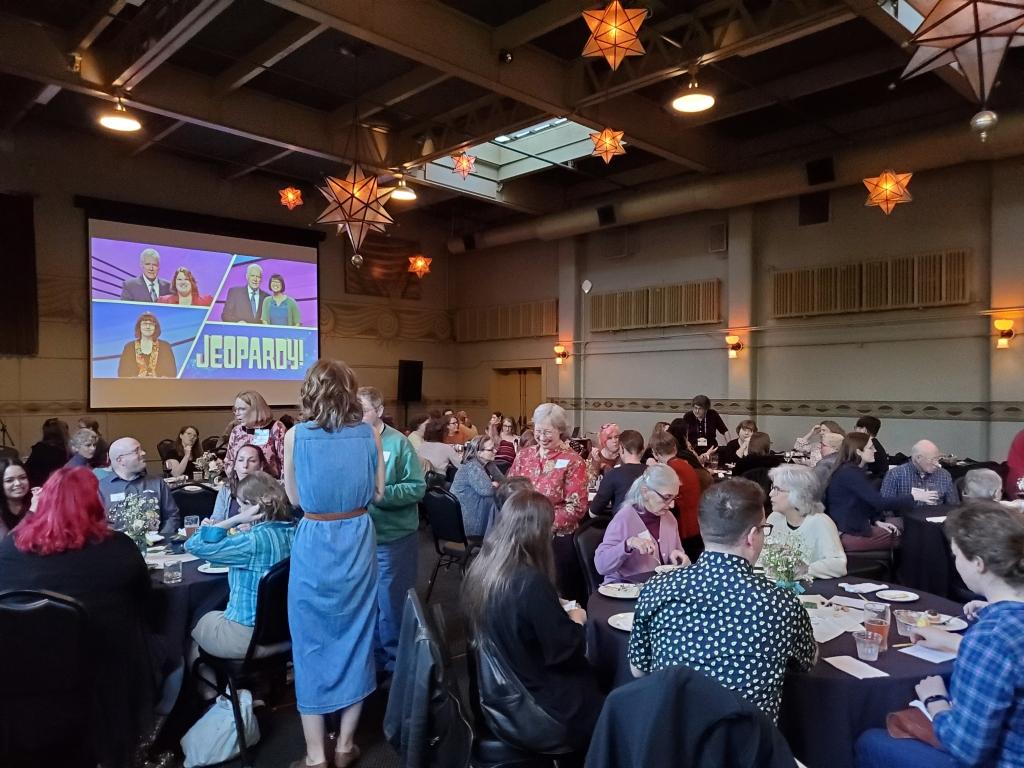 ●  OLA held a social gathering and trivia night at the McMenamins Kennedy School on March 22. Jeopardy contestants from Oregon libraries hosted the trivia event. ●  OLA hosted an exhibitor booth which included a raffle to give away items of local interest and the EDIA Toolkit. ●  The Support Staff Division sponsored a preconference, Fostering a Stronger and More Inclusive Democracy Through Library Programming on March 22. ●  A virtual OLA Membership and Awards Meeting was held on April 11, 2022. Additionally, OLA divisions hosted the following conferences ● OASL Annual Conference, Virtual, October 9, 2021 o Theme: Our Library Lifeline ● REFORMA National Conference, Virtual, November 2021 	
               (hosted by REFORMA Oregon Chapter) 
               Theme: Somos el Cambio / We are the Change ● SSD Conference, Timberline Lodge, July 22, 2022 
               Theme: Rise Above Legislative and advocacy activities ●  Passage of HB 4092, creating the Connecting Oregon Libraries Fund, a state e-rate fund for libraries to improve broadband infrastructure ●  Advocacy working towards stronger school libraries 
    - Media Standards Study Report
    - School Librarian Investigation—Decline or Evolution (SLIDE) ● OLA/OIFC Statement on Materials Challenges 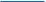 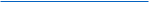 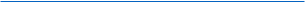 ● OIFC provided information and advice to several library workers facing materials challenges and updated the Intellectual Freedom Toolkit. It also pursued information about a book ban in the Medford School District, which included a public records request. Details are described in an incident report. A report with full details will be released prior to Banned Books Week in September 2022. Equity, Diversity, Inclusion and Antiracism ●  Board discussion of request on statement to address budget equity concern in WCCLS (Dec 2021) summary and response ●  Support for petition: Break the Library Institutional Reliance on Unpaid BIPOC Labor! and OLA Board Response to Recent Discussions on Libs-OR re: EDIA Petition (Feb 2022) ●  Overdue: Weeding Out Oppression in Libraries – podcast launched by the EDIA Committee on March 2022. Notable awards/honorary memberships ●  OLA Distinguished Service Award - Steven Engelfried 
●  Library Supporter of the Year Award - Salem Public Library Foundation 
●  OLA Anti-Racism Recognition Award - Alma Plasencia 
●  OLA Librarian of the Year Award - Marci Ramiro-Jenkins 
●  Evelyn Sibley Lampman Award - Cathy Camper 
●  Pearl Award - Ericka Brunson-Rochette 
●  Intellectual Freedom Champion Award - Recipient will be announced at a later date Other Highlights Marci Ramiro Jenkins resigned as OLA Vice President in March 2022. Since it was close to the annual election of officers, it was decided to run an election for the 2022-23 President and the 2022-23 Vice President concurrently. Star Khan was elected in June 2022. OLA Executive Board meetings – The OLA Board experimented with holding “drop-in” meetings in months without formal business meetings. The meetings were informal and served as opportunities to have “office hours” and connect with each other and with the Association Manager and President. Topics of current concern were also discussed. OLA Quarterly – OLAQ published its first issue after 2-year hiatus, with the theme Privacy and Confidentiality. New editorial guidelines were adopted and a Special Committee was appointed to help with the recruitment of a managing editor. Kate Lasky has been serving as the interim Managing Editor over the course of the year and it is hoped that a new editor can be recruited in Fall 2022. An upcoming issue on the theme Accelerated Change is set to be published in fall 2022. Communications and Other Infrastructure Issues – The Task Force on OLA Administrative Infrastructure was created in February 2022 to review options for restructuring OLA’s administrative infrastructure and finances to support an executive director position. A potential scope of work included: ●  Coordinate internal and external communication activities 
●  Explore and diversify revenue streams so financial health is not so reliant on conference income 
●  Provide consistent training and administrative support for OLA’s leaders 
The turn over in OLA leadership in 2021-22 inhibited progress on this initiative, but work will continue into 2022-23. OLA Annual Reports 2021-22Divisions, Committees, Round Tables, Special AssignmentsOLA unit:  Oregon Library AssociationName:  Shirley Roberts, OLA Association ManagerWork or Primary Email:  sroberts.ola@gmail.comIdentified Statistics. 1.  Membership (as of 8/31/22) – these numbers will be added shortlyTotal:      989
General:  851				Students:   71	    		    Business/Institutions Partners Basic:  12		      Business Partners Sustaining:   1	       		      Institutions Sustaining:   16 			                               	    			Lifetime:  37					
	Prospects:  3,480		                   Unit Membership Breakdown (first recorded 2015-16 report):	Academic Division (ACRL_OR)	108			 	Children’s Services Division          109			Oregon Assn of School Libraries.	218		
Oregon Young Adult Program.        95				 	Public Library Division.                 169		REFORMA Oregon	                        68		  							 		 	Support Staff Division.                    67		  	 	 		  		   	Documents Interest Group of Oregon.   12	  			   	International Relations Round Table.     18 				   	Legal Reference Round Table.               13 						   	Library Assessment Round Table	        22					   	Library Instruction Round Table	        30		  			   			  	 	   	New Member Round Table	                   78							   				Outreach Round Table	                   21					  					   	Past President’s Round Table                19				   					   	Reference Round Table                         36				  						   		Staff Training Round Table.                  48				  		 	 	   	Technical Services Round Table           51		  	   2.  Finance        General Fund - OLA
	- Income: 	$93,094		- Expenditures:   $96,567		  	-  OLA Investments 		
	   DWM.  -$99,889			                Connected Wealth: -$13,656
         OASL Investments
            DWM Hull Endowment  -$52,744  
            DWM Hull Earnings  - $8,904.05                   Connected Wealth.	-$5,955                     It was determined in December 2014 that certain statistics need to be included in the annual report.  It was requested that participation of OLA unit events be established and reported here in the Annual Report.  Here are the events where participants registered through forms in Personify.SSD Conference (July 2022 - onsite): 128OASL Fall Conference (October 2021 - Virtual): 137Oregon Battle of the Books (OBOB – hybrid):   488President Arlene Weible, State Library of Oregon Vice President Marci Ramiro Jenkins, McMinnville Public Library (9/21 - 3/22); Star Khan, Driftwood Public Library (6/22 - 8/22) Past President Kate Lasky, Josephine Community Libraries Treasurer Stuart Levy, Parkrose High School Secretary Star Khan, Driftwood Public Library ALA Chapter Councilor Kirsten Brodbeck-Kenney, Driftwood Public Library Member at large Alma Plasencia, Salem Public Library (9/22 - 10/22); Sami Kerzel, Deschutes Public Library (11/21- 8/22) ACRL President Emily Ford, Portland State University CSD Chair Susan Cackler, Banks Public Library OYAN Chair Denise Auld, Multnomah County Libraries PLD Chair Halsted Bernard, Tigard Public Library REFORMA Oregon Co-Chairs Eduardo Arizaga / Bobbye Hernandez, Multnomah County Libraries SSD Chair Rinny Lakin, Multnomah County Libraries Parliamentarian (ex officio) Buzzy Nielsen, State Library of Oregon State Librarian (ex officio) Nancy Hoover (9/21 – 3/22); Wendy Cornelisen (3/22 – 8/22) Association Manager (ex officio) Shirley Roberts 